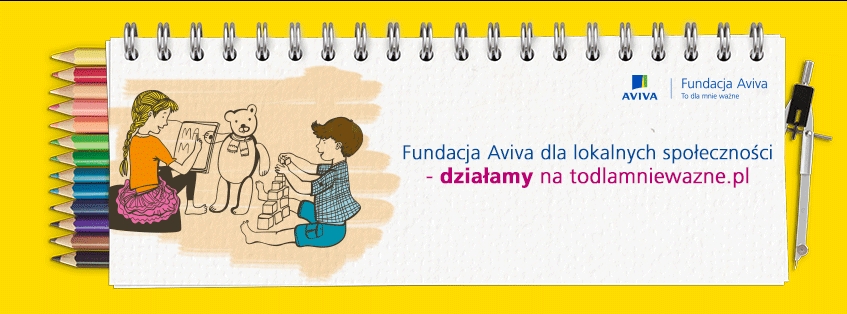 14 czerwca 2016Informacja prasowaNowe miejsca przyjazne dzieciom w województwie śląskimFundacja Aviva ogłasza wyniki 4. edycji konkursu „To dla mnie ważne”. Dzięki grantom o łącznej wartości 48 000 zł powstanie ogród dedykowany terapii 
i edukacji w Starej Hucie, a specjalistyczny sprzęt do rehabilitacji pomoże najmłodszym z Aleksandrii Drugiej.Konkurs grantowy „To dla mnie ważne” ponownie udowodnił, jak mocno wspólny cel – spełnianie marzeń najmłodszych, jednoczy lokalne społeczności. Dzisiaj poznaliśmy dziesięciu laureatów, których pomysły już wkrótce zostaną zrealizowane. Jury Fundacji Aviva postanowiło przekazać granty dwóm projektom z województwa śląskiego. Dzięki nim powstanie ogród edukacyjno-terapeutyczny w Starej Hucie, a Fundacja Dzieci Wuja Toma z Aleksandrii Drugiej zakupi huśtawki i hamaki terapeutyczne.Spełniamy dziecięce marzeniaPo raz czwarty jury konkursu grantowego Fundacji Aviva z udziałem m.in. Małgorzaty Kożuchowskiej 
i Jaśka Meli, stanęło przed niezwykle trudnym zadaniem. Spośród 20 finałowych inicjatyw, które zdobyły najwięcej głosów w internetowym plebiscycie, wyłoniło 10 laureatów z ośmiu województw. To wśród nich rozdzielono pulę grantów o łącznej wartości 225 tysięcy złotych. Środki zostaną przeznaczone na sfinansowanie projektów dedykowanych dzieciom do 13. roku życia i ich rodzicom. Ogrody do terapii i edukacjiW województwie śląskim aż dwie inicjatywy zostały docenione, najpierw przez internautów głosujących na www.todlamniewazne.pl, a później przez jury konkursu. Dzięki grantom 
o łącznej wartości 48 000 zł zakupiony zostanie specjalistyczny sprzęt i powstanie miejsce, które pozwoli na prowadzenie terapii i rehabilitacji osób niepełnosprawnych. Ogrody sensoryczne to innowacyjne rozwinięcie koncepcji edukacyjnego placu zabaw. Pozwalają one na wielozmysłowe poznawanie świata, m.in. poprzez wzmacnianie bodźców pozawzrokowych. Taka przestrzeń to nie tylko relaks i zabawa, ale przede wszystkim duża wartość dydaktyczna i poznawcza. Fundacja Dzieci Wuja Toma z Aleksandrii Drugiej w ramach konkursu „To dla mnie ważne” otrzymała grant w wysokości 20 000 zł, który umożliwi zakup huśtawki dostosowanej do potrzeb dzieci poruszających się na wózkach oraz hamaka terapeutycznego. Dzięki nim wszyscy podopieczni będą mogli korzystać z Ogrodu Sensorycznego zlokalizowanego na terenie ośrodka. Wniosek zebrał ponad 7 500 głosów w internetowym plebiscycie. Z kolei „Tęczowy Ogród Zmysłów” to projekt, na który zagłosowało niemal 8 200 osób i uzyskał 28 000 zł wsparcia od Fundacji Aviva. Dzięki tym pieniądzom powstanie nietypowy plac zabaw przy Przedszkolu z Oddziałami Integracyjnymi 
w Koziegłowach – Oddziałach Zamiejscowych w Starej Hucie. Stworzenie m.in. labiryntu ze „ścieżką zmysłów” czy gier terenowych pozwoli na prowadzenie zajęć edukacyjnych dla dzieci z okolicznych szkół 
i przedszkoli przez cały rok. W tej edycji Fundacja Aviva przyznała granty inicjatywom z ośmiu województw. Umożliwią one m.in. otwarcie specjalistycznej pracowni dostosowanej do terapii polisensorycznej, zakup sprzętu oraz organizację zajęć z szermierki czy stworzenie bezpiecznego boiska sportowego. Sfinansowany będzie również tematyczny plac zabaw „Miasteczko Strażackie”, a także mobilna świetlica i kreatywna strefa gier chodnikowych.Razem możemy więcejPonadto, w ramach konkursu, 71 inicjatyw zdecydowało się skorzystać z dodatkowej formy wsparcia poprzez finansowanie społecznościowe, czyli crowdfunding. Dzięki temu dotychczas zebrały niemal 28 500 zł od ponad 2 540 wspierających. Na stronie www.todlamniewazne.pl jeszcze do jutra (15 czerwca) można wesprzeć projekt bliski naszemu sercu 
i przekazać online dowolną kwotę, minimum 5 zł. Akcję dodatkowo wspiera BLIK, który do każdej wpłaty o wartości min. 10 zł dołoży 10 zł.Po raz kolejny uczestnicy konkursu „To dla mnie ważne” dowiedli, że wspólnie mogą osiągnąć naprawdę dużo. Przykładem jest inicjatywa „Chcę być mistrzem” z województwa śląskiego, która wśród zgłoszonych pomysłów zebrała największą kwotę. Grant pozwoli sfinansować młodym biegaczkom dojazdy na zawody, pokryć opłaty startowe czy zakup niezbędnego sprzętu. Startując 
w programie crowdfundingowym projekt zebrał 14 561 zł od niemal 1 450 osób. Wniosek ten zdobył największe poparcie w finansowaniu społecznym, co Fundacja Aviva postanowiła dodatkowo nagrodzić, podwajając zebraną kwotę.W 2014 roku Fundacja Aviva uruchomiła konkurs grantowy „To dla mnie ważne”, którego celem jest wspieranie lokalnych inicjatyw społecznych dla dobra dzieci w wieku do 13. roku życia i ich rodziców. Wnioski oceniło jury w składzie: Małgorzata Kożuchowska, aktorka teatralna, filmowa i telewizyjna, aktywnie działająca na rzecz potrzebujących; dr Aleksandra Piotrowska, psycholog dziecięcy; Iga Młynarczyk, blogerka parentingowa angażująca się w akcje społeczne na rzecz dzieci; prof. Janusz Książyk, kierownik Kliniki Pediatrii, Żywienia i Chorób Metabolicznych w Centrum Zdrowia Dziecka w Warszawie; Paweł Woliński, prezes Fundacji Mamy 
i Taty; Jacek Olszewski, członek zarządu Fundacji Kropla Życia im. Agaty Mróz-Olszewskiej oraz Jasiek Mela, założyciel Fundacji Poza Horyzonty. W jury pracują też Monika Kulińska i Agnieszka Wieczorek-Nowak z zarządu Fundacji Aviva. ***Aviva należy do największych grup ubezpieczeniowych w Europie i jest liderem rynku w Wielkiej Brytanii. Obsługuje 30 mln klientów w Europie, Azji i Ameryce Północnej. Aviva w Polsce działa od 1992 roku (do 2009 roku jako Commercial Union). Należy do pionierów nowoczesnych ubezpieczeń na życie i liderów rynku funduszy emerytalnych. Oferuje też produkty inwestycyjne, ubezpieczenia majątkowe dla firm i klientów indywidualnych, grupowe ubezpieczenia na życie i pracownicze programy emerytalne. Obsługuje 3,5 mln klientów i zarządza aktywami powierzonymi przez klientów o wartości ponad 50 mld zł. Dodatkowe informacje: www.aviva.pl, www.aviva.com.  Więcej informacji udzielają:Aviva: Bohdan Białorucki, rzecznik prasowy, tel. 501 781 140, bohdan.bialorucki@aviva.pl Magdalena Wrzesińska, Fundacja Aviva, tel. 668 982 108, magdalena.wrzesinska@aviva.pl Lightscape:Izabela Śnitko, tel. 601 918 306, i.snitko@lightscape.pl